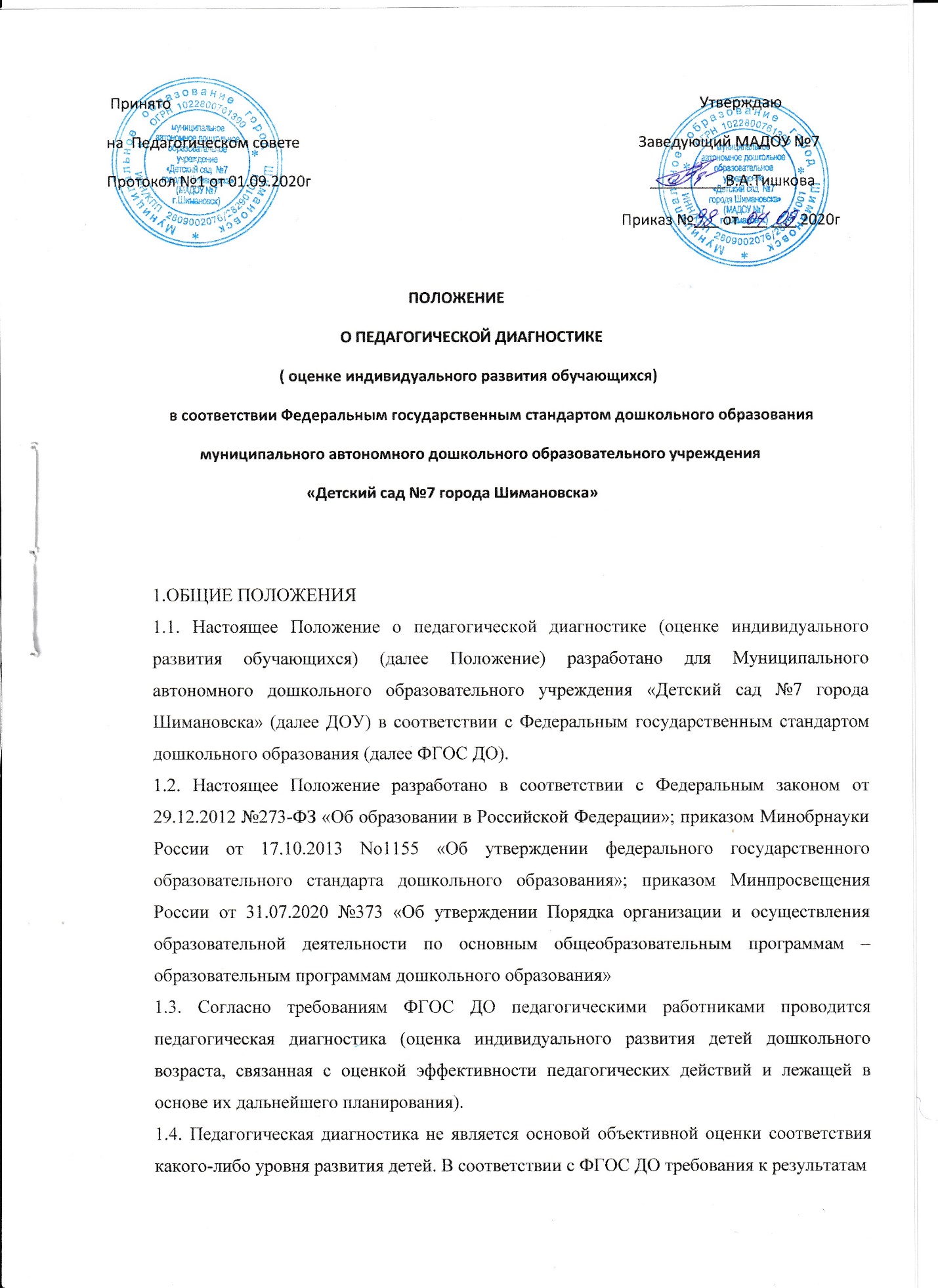 освоения Программы представлены в виде целевых ориентиров дошкольного образования, которые представляют собой социально-нормативные возрастные характеристики возможных достижений ребенка на этапе завершения уровня дошкольного образования. Специфика дошкольного детства и система дошкольного образования делают неправомерным требовать от ребенка конкретных образовательных достижений.1.5. Настоящее положение вступает в силу с момента его подписания и действует до замены новым.1.6. Настоящее положение обсуждается, согласуется на заседании педагогического совета и утверждается приказом заведующего.2.  ЦЕЛЬ И ЗАДАЧИ ОЦЕНКИ ИНДИВИДУАЛЬНОГО РАЗВИТИЯ ДОШКОЛЬНИКОВ.2.1. Цель оценки индивидуального развития дошкольников – выявление результативностиобразовательного процесса как основы педагогического планирования и проектированияусловий, необходимых для создания социальной ситуации развития детей.2.2. В соответствии с требованиями ФГОС дошкольного образования результаты педагогической диагностики (мониторинга) могут использоваться исключительно длярешения следующих образовательных задач:- индивидуализация образования (в том числе поддержка ребенка, построение его траектории или профессиональной коррекции особенностей его развития);- оптимизация работы с группой детей;- психологическое сопровождение и проведение квалификационной коррекции развития детей.3. ОРГАНИЗАЦИЯ ПРОВЕДЕНИЯ ПЕДАГОГИЧЕСКОЙ ДИАГНОСТИКИ В ДОУ3.1.Педагогическая диагностика (оценка индивидуального развития) осуществляется черезотслеживание результатов освоения детьми образовательной программы.3.2.Педагогическая диагностика осуществляется в течение времени пребывания ребенка в ДОУ (с 7:30 до 18:00, исключая время, отведенное на сон).3.3.Педагогическая диагностика осуществляется через наблюдение, беседы, продукты детской деятельности, специальные диагностические ситуации, организуемые воспитателями всех возрастных групп.3.4.Педагогическая диагностика (оценка индивидуального развития) осуществляется 2 раза в год – в начале и в конце учебного года (сентябрь, май).Педагогическая диагностика позволяет фиксировать уровень актуального развитиядошкольника и оценивать его динамику;учитывает зону ближайшего развития ребенка по каждому из направлений;позволяет рассматривать весь период развития ребенка как единый процесс без условного разделения на разные возрастные этапы, «привязанные» к паспортному возрасту, при этом учитывает возрастные закономерности развития, опираясь на оценку изменений деятельности дошкольника;учитывает представленные в ООП и АООП целевые ориентиры, но не использует их в качестве основания для их формального сравнения с реальными достижениями детей.3.5. В конце учебного года проводится сравнительный анализ результативности образовательного процесса и на основе анализа определяется планирование педагогической деятельности на следующий учебный год.3.6. Оценка определяет общий процент освоения достижений воспитанниками по 5образовательным областям ООП и АООП.4. КОНТРОЛЬ4.1. Контроль проведения оценки индивидуального развития и проведение мониторингаосуществляется заведующим  посредством следующих форм:- проведение текущего и оперативного контроля;- организация тематического контроля;- посещение занятий, организацию режимных моментов и других видов деятельности;- проверка документации.4.2. По итогам проведения контроля педагогам даются рекомендации, консультации,результаты освещаются на педагогических советах.5. ОТЧЕТНОСТЬ5.1. Воспитатели всех возрастных групп,  в начале и в конце учебного года заполняют сводную таблицу и «Аналитическую справку о результатах проведенияпедагогической диагностики» с выводами и рекомендациями, сдают заведующему.5.2. Заведующий осуществляет сравнительный анализ педагогической диагностики, делает вывод, определяет рекомендации по педагогическому проектированию и представляет на итоговом педагогическом Совете.6. ДОКУМЕНТАЦИЯ6.1. Материалы педагогической диагностики, пособия для ее проведения – хранятся упедагогов. Обновляются по мере необходимости.6.2. Материалы итоговых отчетов педагогической диагностики для определения целевыхориентиров хранятся в кабинете заведующего.